ЗАЯВКАНА УЧАСТИЕ В КОНКУРСЕЕЖЕГОДНАЯ ОБЩЕСТВЕННАЯ ПРЕМИЯ «РЕГИОНЫ – УСТОЙЧИВОЕ РАЗВИТИЕ»Все поля подлежат заполнениюВНИМАНИЕ!Заявку необходимо направить в 2-х форматах: ХХХ.docх и ХХХ.pdf (скан с подписью и печатью).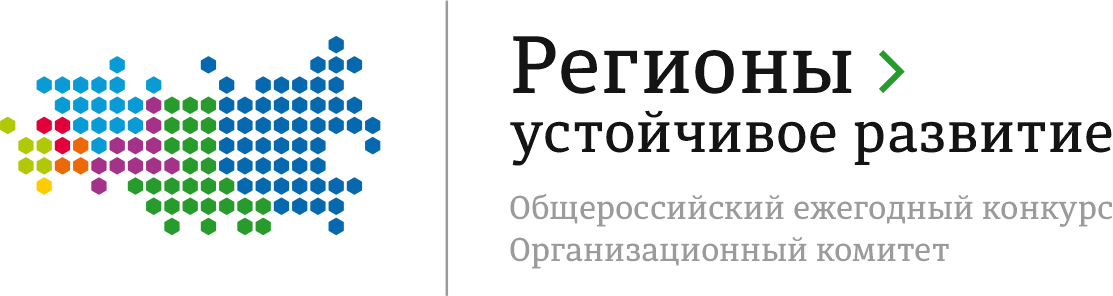 121357, г. Москва, ул. Верейская, д. 178 (800) 775-10-73info@infra-konkurs.ruwww.sberbank.ru/ru/legal/credits/award_regionswww.infra-konkurs.ru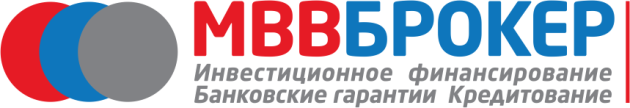 194292, г. Санкт-Петербург, 5-й Верхний пер., д. 19, лит. А, пом. 42+7 921 935-74-58mvv.broker@yandex.ruinfo@mvv-broker.ruwww.mvv-broker.ruI. КАРТОЧКА ОРГАНИЗАЦИИI. КАРТОЧКА ОРГАНИЗАЦИИI. КАРТОЧКА ОРГАНИЗАЦИИ1Полное наименование юридического лица2Краткое наименование юридического лица3ИНН/КПП4ОГРН5Юридический адрес6Расчетный счет7Наименование банка8Кор/счет банка9БИК10Руководитель организации (ФИО полностью, должность)11Телефон организации (с указанием кода города) 12Адрес интернет-сайта организации13Электронная почта юридического лица II. ИНФОРМАЦИЯ О ПРОЕКТЕII. ИНФОРМАЦИЯ О ПРОЕКТЕII. ИНФОРМАЦИЯ О ПРОЕКТЕ1Наименование проекта2Краткое описание инвестиционного проекта:- суть проекта,- основные мероприятия при реализации проекта,- преимущества проекта,- значимость для региона,- конкурентная среда.3Место реализации проекта (субъект РФ, муниципальное образование, город/поселок) 4Форма реализации проекта (отметьте нужный вариант)Форма реализации проекта (отметьте нужный вариант)4Новое строительство/реконструкция4Модернизация4Расширение действующего производства4Покупка бизнеса4Другое5Отрасль проекта (отметьте нужный вариант) Отрасль проекта (отметьте нужный вариант) 5Промышленность5Объекты энергетики5Сельское хозяйство5Лесное хозяйство5Водное хозяйство5Транспорт и связь5Информационно-вычислительное обслуживание5Строительство жилья5Строительство коммерческой недвижимости 5Строительство объектов инфраструктуры5Жилищно-коммунальное хозяйство5Торговля и общественное питание5Здравоохранение, физическая культура и социальное обеспечение5Другая отрасль6Степень готовности проектаСтепень готовности проекта6Идея6Технико-экономическое обоснование6Разработан бизнес-план, рассчитана финансовая модель6Оформлена исходно-разрешительная документация для проектирования (в том числе инженерные изыскания)6Разработана проектно-сметная документация6Получено положительное заключение экспертизы по составу проектно-сметной документации6Получено разрешение на строительство6Частично выполнены строительно-монтажные работы6Другое7Информация о строящихся/реконструируемых в рамках проекта объектах недвижимости Информация о строящихся/реконструируемых в рамках проекта объектах недвижимости 7Объект 1 / площадь м2/ себестоимость строительства м27Объект 2 / площадь м2/ себестоимость строительства м27Объект 3 / площадь м2/ себестоимость строительства м27Объект 4 / площадь м2 / себестоимость строительства м28Перечень продукции/услуг, планируемый в рамках реализуемого проекта Перечень продукции/услуг, планируемый в рамках реализуемого проекта 8Наименование продукции/услуг, объем в год, предполагаемая цена реализации 8Наименование продукции/услуг, объем в год, предполагаемая цена реализации8Наименование продукции/услуг, объем в год, предполагаемая цена реализации8Наименование продукции/услуг, объем в год, предполагаемая цена реализации9Планируемый регион сбыта продукции (РФ / ЕВРАЗЭС)10Планируемое количество новых рабочих мест11Информация о земельном участке/объекте недвижимостиИнформация о земельном участке/объекте недвижимости11Земельный участок/объект недвижимости (при наличии кратко описать)11Собственность/Аренда (срок)11Индустриальный парк / ТОР/Технопарк11Другое12Полная стоимость реализации проекта (сумма проекта), руб., в том числе:Итого: _________________12Покупка земельного участка/объектов недвижимости12Оформление исходно-разрешительной документации (ИРД), технических условий (ТУ)12Затраты на проектно-сметную документацию (ПСД)12Затраты на строительно-монтажные работы (СМР)12Затраты на закупку оборудования (включая монтажные и пусконаладочные работы)12Затраты на покупку авто- и спецтранспорта12Прочие затраты13Собственные средства инициатора проекта в денежном выражении, которые будут направлены на реализацию проекта, руб.:Итого: _________________14Ранее понесенные затраты инициатором проекта для его реализации, руб., в том числе: Итого: _________________14Покупка земельного участка/объектов недвижимости14Оформление исходно-разрешительной документации (ИРД), технических условий (ТУ)14Затраты на проектно-сметную документацию (ПСД)14Затраты на строительно-монтажные работы (СМР)14Затраты на закупку оборудования (включая монтажные и пусконаладочные работы)14Затраты на покупку авто- и спецтранспорта14Прочие затраты15Сумма запрашиваемого финансирования, руб., в том числе:Итого: _________________ руб.15Покупка земельного участка/объектов недвижимости15Оформление исходно-разрешительной документации (ИРД), технических условий (ТУ)15Затраты на проектно-сметную документацию (ПСД)15Затраты на строительно-монтажные работы (СМР)15Затраты на закупку оборудования (включая монтажные и пусконаладочные работы)15Затраты на покупку авто- и спецтранспорта15Прочие затраты16Срок реализации проекта, летКонтактные данные лица для работы по заявке Контактные данные лица для работы по заявке ФИОТелефоныЭлектронная почтаМесто работыДолжностьВремя к МосквеРуководитель организации__________________/_____________________/Подписьрасшифровка подписиМ.П.